I	引言2022年全权代表大会（PP-22）是2025年联合国大会（UNGA）全面审查信息社会世界峰会（WSIS）成果落实情况高级别会议之前的唯一一届全权代表大会。PP-22应确定国际电联筹备UNGA高级别会议的方法和任务，并就国际电联的进一步工作做出决定，以便在国际电联落实WSIS成果的责任和职权框架内，紧密结合可持续发展目标（SDG）的实现，完成WSIS规定的任务。与WSIS+10的筹备工作一样，建议清点已经取得的成就，并评估由于新技术的发展和出现以及环境变化（包括大流行病带来的挑战）所带来的成就、困难和问题。也有必要讨论进一步发展的路径，以及2025年以后信息社会发展的前景和愿景。在20年的时间里，新的一代人已经成长起来，技术出现了指数级的增长，同时出现了广泛的数字化，向数字经济的转型和社会向数字化的转变。注意到电信/信息通信技术（ICT）在实现SDG和消除贫困方面的作用，以及获取ICT本身正在成为一项发展指标和目标，看来至少应该将WSIS进程持续到2030年。鉴于在利益攸关多方筹备平台的基础上筹备和举行WSIS+10高级别活动的积极经验，在以2014年WSIS论坛的延伸形式筹备2015年UNGA全面审查WSIS成果落实情况高级别会议的框架下，值得考虑为2025年的WSIS+20采用同样的方法。联合国系统其他组织也在讨论这个问题。在2021年9月的大会上，联合国教育、科学及文化组织（UNESCO）在第41 C/27号决议中请其总干事确保UNESCO在WSIS+20中发挥领导作用，按照商定的联合国WSIS成果报告机制落实所列出的路线图，并向即将召开的大会（2023年）第四十二届会议提交一份报告，辩论UNESCO落实WSIS成果的情况，以及如何在考虑到当前和未来的技术现实和挑战的情况下，最大程度地实现WSIS关于“以人为本、具有包容性和面向发展”的社会的愿景，以及关于UNESCO为2025年WSIS+20审查制定的综合路线图的决议草案。国际电联作为WSIS进程的发起者和牵头组织，与UNESCO、联合国贸易和发展大会（UNCTAD）及其他组织一起，还应该与联合国信息社会小组（UNGIS）的其他组织密切协调，积极参与WSIS+20的筹备工作。事实证明，由国际电联协调的WSIS进程是一个卓有成效的跨机构数字合作机制，涉及30多个联合国机构和其他利益攸关方。理事会信息社会世界峰会和可持续发展目标工作组（CWG-WSIS&SDG）第38次会议讨论了国际电联通过与UNESCO及其他参与的联合国机构的协作，在2025年UNGA全面审查WSIS成果落实情况高级别会议中的作用，并请求秘书处提供更多来自联合国其他实体，包括UNGA、UNESCO、UNGIS、联合国经济及社会理事会（ECOSOC）、联合国科学和技术促进发展委员会（CSTD）和其他机构的信息，介绍WSIS+20的筹备工作和相关的联合国进程，以确保成员国在筹备PP-22时充分了解情况。CWG-WSIS&SDG的一些成员请求国际电联秘书长在国际电联理事会2022年会议上提交一份国际电联WSIS+20路线图草案，以确保国际电联通过与其他联合国机构的密切合作，在2025年以后在落实WSIS工作方面继续发挥主导作用，并建议在国际电联理事会2022年会议期间举行一次特别会议，开展WSIS+20路线图的工作。CWG-WSIS&SDG在这方面发挥了重要作用，应继续开展工作。看来有必要在PP-22大会上审议提出的问题。在准备全权代表大会第140号决议（2018年，迪拜，修订版）修订草案的过程中，关于国际电联在落实WSIS成果和2030年可持续发展议程及其后续行动和审查过程中的作用，可以适宜地回顾全权代表大会（2018年，迪拜）认识到有必要归纳整理PP和相关的国际电联无线电通信部门（ITU-R）、电信标准化部门（ITU-T）和电信发展部门（ITU-D）的诸多决议。各部门在落实WSIS成果和实现SDG方面的作用和贡献载于无线电通信全会第ITU-R 61-2号决议（2019年，迪拜，修订版）、世界电信标准化全会第75号决议（2022年，日内瓦，修订版）和世界电信发展大会第30号决议（2017年，布宜诺斯艾利斯，修订版）。对第140号决议（2018年，迪拜，修订版）进行修改，纳入与所有部门有关的共同段落，将有助于大幅缩短各部门的相关决议。II	提案2.1	支持CWG-WSIS&SDG成员的建议，制定国际电联WSIS+20路线图草案，以确保国际电联2025年以后在落实WSIS成果方面继续发挥主导作用，并与联合国其他机构密切协调，促进实现2030年可持续发展议程和相关审查进程。2.2	支持国际电联WSIS+20总体路线图草案，并在“WSIS+20报告”一节纳入2025年以后、至少到2030年的WSIS+20愿景（2025年以后的WSIS+20愿景），并在路线图中反映与UNGIS、参与WSIS进程的其他联合国实体和利益攸关方，特别是与UNESCO和CSTD，密切协调的必要性。2.3	加强WSIS行动方面与SDG之间的联系，明确强调WSIS进程的成就及其在近期全球挑战背景下的积极影响，例如应对新冠肺炎疫情、数字包容和气候变化，这使得WSIS论坛成为利益攸关多方知识共享和专家及合作伙伴会议的成功机制。2.4	继续开展CWG-WSIS&SDG下一期的工作。2.5	建议成员国在拟定全权代表大会第140号决议（2018年，迪拜，修订版）的修订时，纳入与所有部门有关的共同案文，将有助于大幅缩短各部门的相关决议。______________理事会2022年会议
2022年3月21-31日，日内瓦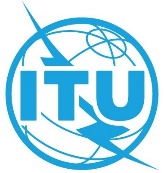 议项：PL 1.1文件 C22/74-C议项：PL 1.12022年3月6日议项：PL 1.1原文：俄文俄罗斯联邦的文稿俄罗斯联邦的文稿2022年全权代表大会以及2025年
全面审查信息社会世界峰会成果落实情况的筹备工作2022年全权代表大会以及2025年
全面审查信息社会世界峰会成果落实情况的筹备工作概要建议审议未来落实信息社会世界峰会（WSIS）成果和实现可持续发展目标（SDG）的工作、全权代表大会的筹备工作以及2025年全面审查WSIS成果落实情况高级别会议的筹备工作。建议制定一份国际电联WSIS+20路线图草案，以确保国际电联通过与其他联合国机构密切合作，在落实WSIS成果和在2025年以后实现SDG方面继续发挥主导作用，并在理事会2022年会议期间举行一次特别会议，就WSIS+20路线图开展工作。需采取的行动请理事会审议该文件并在必要时采取进一步行动。____________参考文件联合国大会第70/1、70/125、75/202、76/189号决议；联合国经济及社会理事会第2021/28号决议；联合国教育、科学及文化组织第41 C/27号决议；全权代表大会第140号决议（2018年，迪拜，修订版），理事会第1332号决议（2019年修订版）；C22/8、C22/59号文件